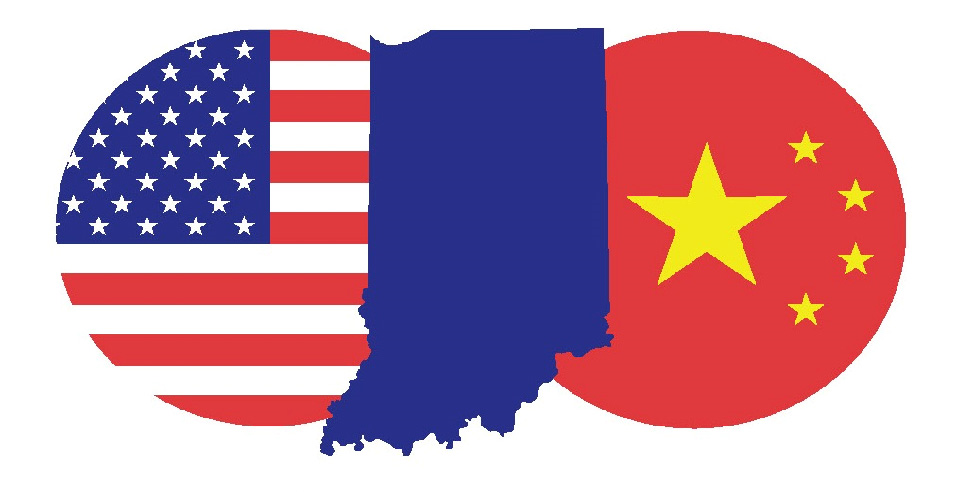 ACSI’s China Business ConferenceAugust 30, 2017The Conrad, Indianapolis8:00am		Registration      
8:30am		Welcome/Introduction				
8:40am		Keynote Address

9:00am		China Economic Report
9:45am		Immigration Update
10:40am	Break10:55am	Panel 1: EducationPanel 2: Investment/Trade		
11:55am	Closing/Networking